ISTITUTO COMPRENSIVO STATALE  “Paolo Borsellino”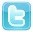 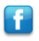 Via Lavinium s.n.c. – 87020 SANTA MARIA DEL CEDRO (CS)Tel. e Fax 0985/5462-5731 - C.F. 92011810782 - C. M. CSIC83700Rwww.icsantamariadelcedro.edu.it e-mail: csic83700r@istruzione.it pec: csic83700r@pec.istruzione.it Scuola Secondaria I Grado ad indirizzo musicalePROGRAMMAZIONE ANNUALE di CLASSE …..A.S. UNITA’ D’APPRENDIMENTO N…GRIGLIA PER LA VERIFICA DEGLI OBIETTIVI DISCIPLINARIN.B.: inserire una griglia per ogni obiettivo da verificareRipetere schema per le UDA successive 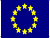 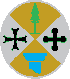 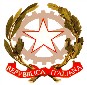 UNIONE EUROPEAREGIONE CALABRIAAssessorato Istruzione, Alta Formazione e RicercaREPUBBLICA ITALIANAOrdine di scuolaClasseDisciplinaUltima revisioneTITOLOOBIETTIVI DISCIPLINARIOBIETTIVI DICITTADINANZACONOSCENZE E ABILITA’METODOLOGIATEMPI PREVISTIVERIFICAOBIETTIVOINCERTOPARZIALEPOSITIVO PIENAMENTE POSITIVO